.Start on Vocals[1-8] Two Heel Steps, Rocking Chair[9-16] Lock Step, Mambo[17-24] Weave, Scissor Step[25-32] Weave, Scissor Step[33-40] Step, Cross Twice, Scissor Step[41-48] Rumba Box with Kicks[49-56] Shuffle back, 1/4 Hitch, Shuffle forward[57-64] Mambos[65-68] Heel, Step, Heel, StompEnding: On wall 7 (6 o'clock) you'll dance first 31 counts, then unwind ½ turn right to face front wall!*Note: Due to the fast tempo, some count this as a 34 count dance, using 1&2&3&4& etc  throughout!ENJOY!Contact: Lynne   wiska51@aol.com    Rosie   multari@aol.comupdated Sept 1, 2020Last Site Update - 6 Sept 2020-R2Bible Belt Boogie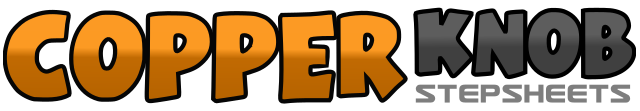 .......Count:68Wall:4Level:Improver.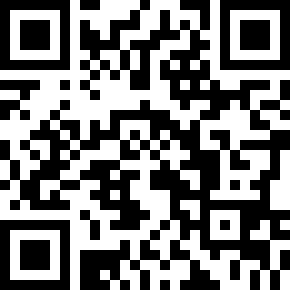 Choreographer:Lynne Martino (USA) & Rosie Multari (USA) - March 2015Lynne Martino (USA) & Rosie Multari (USA) - March 2015Lynne Martino (USA) & Rosie Multari (USA) - March 2015Lynne Martino (USA) & Rosie Multari (USA) - March 2015Lynne Martino (USA) & Rosie Multari (USA) - March 2015.Music:Bible Belt - Travis TrittBible Belt - Travis TrittBible Belt - Travis TrittBible Belt - Travis TrittBible Belt - Travis Tritt........1-4Tap R heel forward (1), step on R (2), tap L heel forward (3), step on L (4)5-8Rock R forward (5), recover on L (6), rock R back (7), recover on L (8)1-4Step R forward (1), lock L behind R (2), step R forward (3), hold (4)5-8Rock L forward (5), recover on R (6), step L next to R (7), hold (8)1-4Step R to right (1), cross L behind R (2), step R to right (3) step L across R (4)5-8Step R to right (5), step L next to R (6), cross R over L(7), Hold (8)1-4Step L to left (1), step R behind L (2), step L to left (3), step R across L (4)5-8Step L to left (5), step R next to L (6), cross L over R (7), hold (8)1-4Step R back (1), cross L over R (2), Step R back (3), cross L over R (4),   (you will be moving back on a slight angle with these four steps)5-8Step R to right(5), step L next to R(6), cross R over L(7), Hold (8)1-8Step L to left (1), step R next to L (2), step L forward (3), low kick R forward (4), Step R to right(5), step L next to R(6), step R back(7), low kick L forward(8)1-4Step L back(1), step R next to L(2), step L back(3), hitch R and turn ¼ right(4)5-8Step R forward (5), step L next to R (6), step R forward (7), Hold (8)1-4Rock L forward (1), recover on R (2), step L next to R (3), Hold (4)5-8Rock R back (5), recover on L (6), step R next to L (7), Hold (8)1-4Tap L heel forward (1), step on L (2), tap R heel forward (3), Stomp R (no weight)(4)